Publicado en Madrid el 01/02/2014 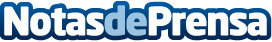 Check Point reporta resultados de su año fiscal 2013  y del último trimestre del ejercicioCheck Point® Software Technologies Ltd. (NASDAQ: CHKP), líder en soluciones de seguridad para Internet, ha anunciado los resultados financieros del cuarto trimestre de 2013, concluido el pasado 31 de diciembre, y los datos consolidados del año fiscal completoDatos de contacto:Ana GarzaNota de prensa publicada en: https://www.notasdeprensa.es/check-point-reporta-resultados-de-su-ano-fiscal-2013-y-del-ultimo-trimestre-del-ejercicio Categorias: E-Commerce Ciberseguridad http://www.notasdeprensa.es